25.01.2023                                 с.Старомукменево                                                   № 9-п    О  присвоении адреса земельному участкуВ соответствии с постановлением Правительства Российской Федерации от 19 ноября 2014 г. № 1221 «Об утверждении правил присвоения, изменения и аннулирования адресов», руководствуясь Уставом муниципального образования Старомукменевский сельсовет, постановляю:1.Земельному участку принадлежащему  Аглиуллину Сафиуле Шафиковичу, 12.03.1937 года     рождения, с кадастровым номером 56:05:1701001:197  на основании свидетельства на право собственности на землю  серии  РФ ХХIХ  ОРБ-05-17 №0958071 от 28 сентября 1995 года, выданного комитетом по земельным ресурсам и землеустройству  Асекеевского района Старомукменевской сельской администрацией Оренбургской области регистрационная запись № 130 от 18 сентября 1995 года, присвоить адрес: Российская Федерация, Оренбургская область, Асекеевский муниципальный район, сельское поселение Старомукменевский сельсовет, село Старомукменево, улица Заречная, земельный участок 47.2. Контроль за исполнением настоящего постановления оставляю за собой.3. Настоящее постановление вступает в силу со дня его подписания.Глава  МОСтаромукменевский сельсовет                                                       Р.А.Каюмова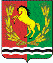 АДМИНИСТРАЦИЯ МУНИЦИПАЛЬНОГО ОБРАЗОВАНИЯСТАРОМУКМЕНЕВСКИЙ СЕЛЬСОВЕТАСЕКЕЕВСКОГО РАЙОНА ОРЕНБУРГСКОЙ ОБЛАСТИПОСТАНОВЛЕНИЕАДМИНИСТРАЦИЯ МУНИЦИПАЛЬНОГО ОБРАЗОВАНИЯСТАРОМУКМЕНЕВСКИЙ СЕЛЬСОВЕТАСЕКЕЕВСКОГО РАЙОНА ОРЕНБУРГСКОЙ ОБЛАСТИПОСТАНОВЛЕНИЕ